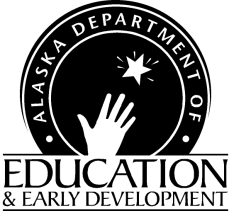 Child & Adult Care Food ProgramAdult Day Care CenterFact SheetJuly 1, 2021 – June 30, 2022Child Nutrition ProgramsFinance & Support Services801 West 10th Street, Suite 200P.O. Box 110500 Juneau, Alaska  99811-0500Phone (907) 465-8711Fax (907) 465-8910Ann-Marie Martin
Adult Care Centers, which serve non-residential adults 60 years or older of those with disabilities, can participate in the Child and Adult Care Food Program (CACFP) through the Alaska Department of Education and Early Development.What is the CACFP?The adult day care component of the Child and Adult Care Food Program (CACFP) offers Federal funding for meals to adult day care centers. These centers enable elderly and disabled adults to remain in their own home or in the home of a family member, guardian, or other care giver, and avoid premature institutionalization. The CACFP plays a vital role in improving the quality of day care and making it more affordable for many low-income families. The Program provides meals and snacks to 112,000 adults who receive care in nonresidential adult day care centers. What kind of centers can participate in the CACFP?An adult day care center also must meet the following criteria in order to be eligible for reimbursement through CACFP for meals served to participants:Provide services to adults who are functionally impaired or over age 60;Provide community-based programs; Provide nonresidential services; andBe licensed or approved to provide adult day care services or demonstrate compliance with applicable State or local government standards or the CACFP standards set forth at 7 CFR 226.6(d)(3). How many meals may be provided?Child care centers may serve and be reimbursed for up to 2 meals and 1 snack or 2 snacks and 1 meal each day for children in care.How are centers reimbursed?Centers receive payments based income of participating adults.  A 30-day study is conducted annually which documents all adults attending the center within that time frame.   Income data is collected on these families and the center is reimbursed according to the number of families that fall within three categories of income as instructed by the Federal income eligibility guidelines from the United States Department of Agriculture (USDA) Child Nutrition Services.  An adult care center with a higher rate of lower income adults will receive a higher reimbursement rate than a center that has more affluent adults attending.July 1, 2021 - June 30, 2022 reimbursement rates are:How can a center participate on the CACFP?Contact the Alaska Department of Education, Child Nutrition Services for an application.Complete an application (two part process) and submit it to the Alaska Department of Education, Child Nutrition Programs.  Receive and pass a pre-approval visit from Alaska Department of Education, Child Nutrition Program staff.Must include documentation of meeting state adult care requirements.Where can you get more information?To learn more about the Adult Care program in the CACFP, read the Adult Care Handbook on the DEED CACFP Resources page of the Child Nutrition Program website.  You may also contact: Ann-Marie Martin at (907) 465-8711 or email Ann-Marie MartinIn accordance with Federal civil rights law and U.S. Department of Agriculture (USDA) civil rights regulations and policies, the USDA, its Agencies, offices, and employees, and institutions participating in or administering USDA programs are prohibited from discriminating based on race, color, national origin, sex, disability, age, or reprisal or retaliation for prior civil rights activity in any program or activity conducted or funded by USDA. Persons with disabilities who require alternative means of communication for program information (e.g. Braille, large print, audiotape, American Sign Language, etc.), should contact the Agency (State or local) where they applied for benefits. Individuals who are deaf, hard of hearing or have speech disabilities may contact USDA through the Federal Relay Service at (800) 877-8339. Additionally, program information may be made available in languages other than English. To file a program complaint of discrimination, complete the USDA Program Discrimination Complaint Form, (AD-3027) online and at any USDA office, or write a letter addressed to USDA and provide in the letter all of the information requested in the form. To request a copy of the complaint form, call (866) 632-9992. Submit your completed form or letter to USDA by: (1) mail: U.S. Department of Agriculture
Office of the Assistant Secretary for Civil Rights 
1400 Independence Avenue, SW 
Washington, D.C. 20250-9410; (2) fax: (202) 690-7442; or(3) email: USDA Complaint Email (program.intake@usda.gov)This institution is an equal opportunity provider.EligibilityBreakfastLunch/SupperSnackPaid0.500.570.14Reduced Price2.855.540.81Free3.155.941.63